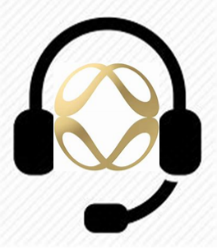 ARIIX Nation Accountability CallsARIIX LIVE (company news and recognition)Tuesday 5PM Mountain (60 min)Login ID:  https://zoom.us/j/505660689ARIIX NATION (team huddle)Tuesday 6PM Mountain (15-30 Min)Login ID:  https://zoom.us/j/7193603400ARIIX OPPORTUNITY (invite new prospects)Thursday 6PM Mountain (60 min)Login ID: https://zoom.us/j/505660689ARIIX SPANISH OPPORTUNITY (invite new Spanish speaking prospects)Thursday 7PM Mountain (30-60 min)Login ID: https://zoom.us/j/505660689ARIIX A-Team (training)Thursday 8PM Mountain (60 min)Login ID: https://zoom.us/j/505660689